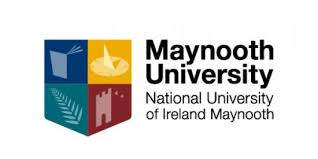 Summer course application from 2019Foirm Iarratais don chlár Samhraidh 2019The Principles of Action ResearchDate of course: Aug 19-23th 2019Please make payment through the following link: https://shop.nuim.ie/index.php?app=ecom&ns=prodshow&ref=action_researchCourse fee is non-refundable (except in the case of course cancellation). Fees (€90 or €70 for Froebel Alumni)  Closing date for booking and payment is June 10thParticipant details (please complete in BLOCK LETTERS)Name/ainm : 				______________________________Teaching Council number :		______________________________Teacher Payroll number : 		______________________________School name and address / 		______________________________Ainm agus seoladh na scoile:			Roll number/uimhir rolla:		______________________________Phone/Fón (scoil):			 ______________________________Home address/seoladh baile: 	______________________________Mobile number/uimhir Fón póca:	 _____________________________Email / Ríomhphost: 			______________________________Current position in school: 		______________________________Class you will teach next year (if applicable): ____________________Course title/ainm an chúrsa: __________________________________Síniú: __________________________________________________